Priorities for the WeekWeekly Calendar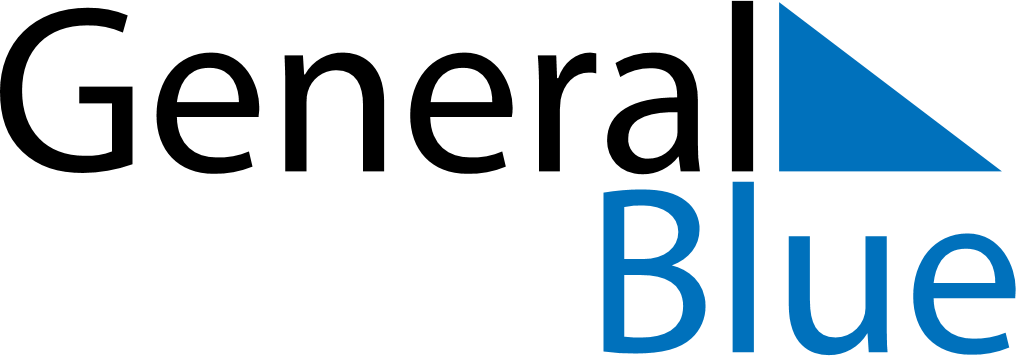 January 7, 2019 - January 13, 2019Weekly CalendarJanuary 7, 2019 - January 13, 2019Weekly CalendarJanuary 7, 2019 - January 13, 2019Weekly CalendarJanuary 7, 2019 - January 13, 2019Weekly CalendarJanuary 7, 2019 - January 13, 2019Weekly CalendarJanuary 7, 2019 - January 13, 2019Weekly CalendarJanuary 7, 2019 - January 13, 2019Weekly CalendarJanuary 7, 2019 - January 13, 2019MONJan 07TUEJan 08WEDJan 09THUJan 10FRIJan 11SATJan 12SUNJan 136 AM7 AM8 AM9 AM10 AM11 AM12 PM1 PM2 PM3 PM4 PM5 PM6 PM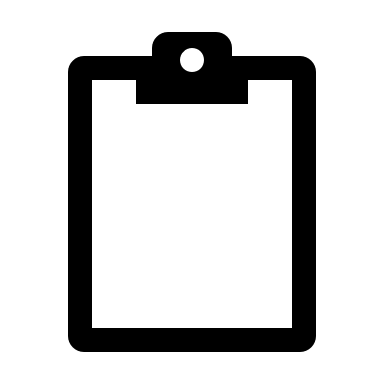 